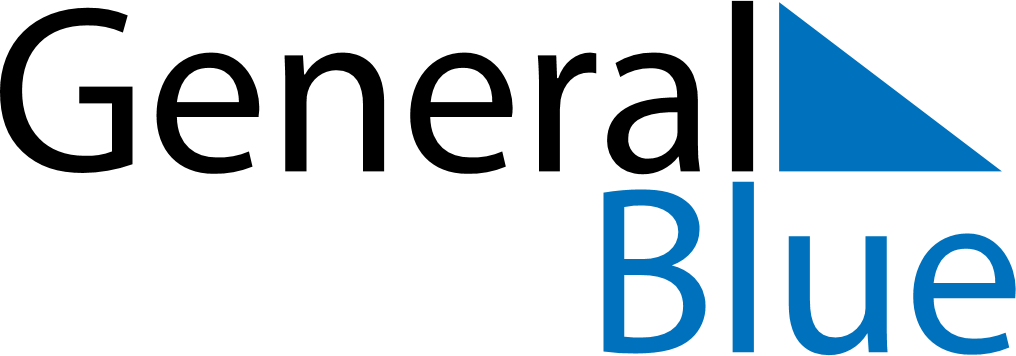 August 2029August 2029August 2029August 2029GrenadaGrenadaGrenadaMondayTuesdayWednesdayThursdayFridaySaturdaySaturdaySunday123445678910111112Emancipation Day1314151617181819Carnival MondayCarnival Tuesday20212223242525262728293031